FICHA DE POSTULACIÓN PRÁCTICASSeñor/a Gerente de Recursos Humanos de La Municipalidad Distrital De MirafloresLima, ……… de ……………………... de 2024.Presente.-El/La que suscribe ……………………………………………………………………., identificado/a con DNI N° …………………………, domiciliado/a en .………………………………………....... ubicado en el distrito de ........................................., solicito participar como postulante en la Convocatoria de Prácticas (Pre o Profesionales) N° …....- 2024, en la ...…………………………………………… (Unidad Orgánica). Para lo cual brindo mis datos personales:Celular:Correo personal:Atentamente,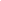                      FirmaApellidos y NombresDNI:DECLARACIÓN JURADAEl/La que suscribe ……………………………………………………………, identificado/a con DNI N° …………………………, domiciliado/a en …………………………………………… ………………………………………..............................DECLARO BAJO JURAMENTO: No haber alcanzado el tiempo máximo establecido mediante el Decreto Legislativo N° 1401, para el desarrollo de las prácticas pre profesionales (2 años) o prácticas profesionales (2 años).No contar con sentencia condenatoria consentida y/o ejecutoriada por delito doloso. No encontrarse inscrito en el Registro Nacional de Sanciones contra Servidores Civiles. No encontrarse incurso en alguno de los impedimentos dispuestos por el ordenamiento jurídico, para lo servidores públicos. No tener vínculo laboral, contractual, de servicios o de cualquier índole con la entidad,Atentamente,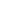                     FirmaApellidos y NombresDNI: